Муниципальное бюджетное  общеобразовательное  учреждение«Верх-Рождественская основная общеобразовательная школа»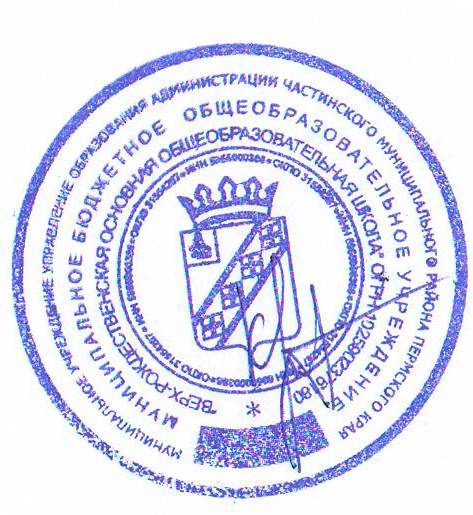                                                                                                                                                                                    Утверждаю                                                                                                                                                                                                                                                                                                                                           Директор МБОУ «Верх- Рождественская  основная общеобразовательная школа»                                                                                                                                                                                                                                                                                                                                                                                                                                                                                                           _____________________ Крылова В.В.                                                                                                   «01» сентября2023г.                                                                                                                                                                                                                                                                                                                                                                                                                                                                                                                                                                                                             РАБОЧАЯ ПРОГРАММА учебного предмета «Английский язык» для 4 класса основного общего образованияНа 2023-2024 учебный годучитель Сапко Валентина Георгиевнас.Верх-Рождество, 2023Пояснительная запискаУчебно-тематический планВ связи с тем, что большинство обучающихся 4 класса имеют  среднее и выше среднего развитие психических процессов, поэтому в программе 4 класса внесены небольшие изменения:в разделе My summer favourites. (Мои любимые летние занятия.) добавлено 3 урока (за счет резервных уроков) для лучшего усвоения лексики данного раздела;в разделе The animals I like. (Животные, которых я люблю.) добавлено 3 урока (за счет резервных уроков) для лучшего усвоения лексики данного раздела и закрепления нового грамматического материала;в разделе It’s time for me! (Время для меня!) добавлен 1 урок (за счет резервных уроков) для лучшего усвоения лексики данного раздела и для закрепления нового грамматического материала;в разделе I like my school! (Я люблю мою школу!) добавлен 1 урок (за счет резервных уроков) для лучшего усвоения лексики данного раздела и закрепления нового грамматического материала;в разделе The place that makes me happy. (Место, которое делает меня счастливым.) добавлен 1 урок (за счет резервных уроков) для лучшего усвоения лексики данного раздела и закрепления нового грамматического материала;в разделе This is where I live. (То, где я живу.) добавлено 2 урока (за счет резервных уроков) для лучшего усвоения лексики данного раздела и закрепления нового грамматического материала;в разделе My dream job. (Работа моей мечты.) добавлен 1 урок (за счет резервных уроков) для лучшего усвоения лексики данного раздела и для закрепления нового грамматического материала;в разделе The best moments of the year. (Лучшие моменты года.) добавлено 4 урока (за счет резервных уроков) для повторения и закрепления лексики и грамматики изученной в 4 классе.Календарно-тематическое поурочное планирование УМК “English- (серия УМК 2-11) Авторы: В.П. Кузовлев, Э.Ш. Перегудова, О.В. Дуванова, О.В. СтрельниковаМ.: Просвещение, 2015(рассчитан на 2 часа в неделю, спланировано 68 уроков)I четверть (спланировано 18 уроков)II четверть (спланировано 14 уроков)III четверть (спланировано 20 уроков)IV четверть (спланировано 16 уроков)Фонд оценочных средствВ 4 классе отводится для проведение плановых проверочных работ – 6 ч., для промежуточной аттестации –2 ч.Оценка знаний и умений  обучающихся проводится с помощью проверочных работ, прописанных авторами в конце каждого раздела в рабочей тетради.№ппРазделСодержание раздела1Цели и задачи программы       Основные цели и задачи обучения английскому языку (АЯ) в 4 классе направлено на формирование у учащихся:первоначального представления о роли и значимости АЯ в жизни современного человека и поликультурного мира, приобретение начального опыта использования АЯ как средства межкультурного общения, нового инструмента познания мира и культуры других народов;гражданской идентичности, чувства патриотизма и гордости за свой народ, свой край, свою страну и осознание своей этнической и национальной принадлежности через изучение языков и культур, общепринятых человеческих и базовых национальных ценностей;основ активной жизненной позиции. Младшие школьники должны иметь возможность обсуждать актуальные события из жизни, свои собственные поступки и поступки своих сверстников, выражать свое отношение к происходящему, обосновывать собственное мнение, что будет способствовать их дальнейшей социализации и воспитанию граждан России;элементарной коммуникативной компетенции, т.е. способности и готовности общаться с носителями языка на уровне своих речевых возможностей и потребностей в разных формах: устной (говорение и аудирование) и письменной (чтение и письмо). У учащихся расширится лингвистический кругозор, они получат общее представление о строе изучаемого языка и его основных отличиях от родного языка;основ коммуникативной культуры. Учащиеся научатся ставить и решать коммуникативные задачи, адекватно использовать имеющиеся речевые и неречевые средства общения, соблюдать речевой этикет, быть вежливыми и доброжелательными речевыми партнерами;уважительного отношения к чужой (иной) культуре через знакомство с детским пластом культуры страны (стран) изучаемого языка;более глубокого осознания особенностей культуры своего народа;способности представлять в элементарной форме на АЯ родную культуру в письменной и устной формах общения; положительной мотивации и устойчивого учебно-познавательного интереса к предмету «иностранный язык», а также развитие необходимых УУД и специальных учебных умений (СУУ), что заложит основы успешной учебной деятельности по овладению АЯ на следующей ступени образования.2Примерная (или авторская) программа, на основе которой составлена данная рабочая программа (со всеми выходными данными)Английский язык. Федеральная рабочая программа НОО,ООО,СОО новый ФГОС 20233Вид программыТрадиционная адаптированная (изменения в количестве часов по теме)4УМКАнглийский язык. Федеральная рабочая программа НОО,ООО,СОО новый ФГОС 2023Кузовлев В. П., Лапа Н.М., Перегудова Э.Ш. Английский язык: рабочие программы. Предметная линия учебников В. П. Кузовлева. 2-4 классы: пособие для учителей общеобразовательных учреждений. – М.: Просвещение, 2012. Кузовлев В.П., Лапа Н.М., Перегудова Э.Ш., Костина И.П., Кузнецова Е.В. Английский язык: учебник для 4 класса общеобразовательных учреждений. – М.: Просвещение, 2017.Кузовлев В.П., Лапа Н.М., Перегудова Э.Ш., Костина И.П., Кузнецова Е.В. Английский язык: книга для учителя к учебнику для 4 класса общеобразовательных учреждений. – М.: Просвещение, 2013.Кузовлев В.П., Лапа Н.М., Перегудова Э.Ш., Костина И.П., Кузнецова Е.В. Английский язык: рабочая тетрадь к учебнику для 4 класса общеобразовательных учреждений. – М.: Просвещение, 2017.Кузовлев В.П., Лапа Н.М., Перегудова Э.Ш., Костина И.П., Кузнецова Е.В. Английский язык: книга для чтения. 4 класс. Пособие для учащихся общеобразовательных учреждений. – М.: Просвещение, 2017.Кузовлев В.П., Лапа Н.М., Перегудова Э.Ш., Костина И.П., Кузнецова Е.В. Английский язык: аудиокурс к учебнику для 4 класса общеобразовательных учреждений. – М.: Просвещение, 2017.Интернет поддержка УМК //prosv. ru /umk/we5УУДЛичностные УУД:формировать учебно-познавательный интерес к новому учебному материалуформировать мотивационную основу учебной деятельностиформировать личностный смысл ученияформировать основы своей этнической принадлежности в форме осознания «Я» как члена семьиформировать доброжелательное отношение, уважение и толерантность к другим странам и народамформировать целостный, социально-ориентированный взгляд на мир, основы российской гражданской идентичностиформировать эстетические потребности, ценности, мотивацию к творческому трудуразвивать эстетические чувства и эмоционально-нравственной отзывчивости, понимания и сопереживанияна основе знакомства со сказкойразвивать навыки сотрудничества со сверстникамиориентироваться на понимание причин успеха в учебной деятельности, на понимание оценок учителей и одноклассниковформировать способность к оценке своей учебной деятельностиКоммуникативные УУД: учиться работать в паре и группеработать в группе (во время игры)развивать диалогическую форму коммуникациивести элементарный этикетный диалог использовать в речи изученные лексические единицы в соответствии с ситуацией общениязапрашивать и задавать необходимую информациюдавать команды и выполнять соответствующие командыназывать и описывать членов семьи на элементарном уровненазывать и описывать предметы на элементарном уровнеслушать, читать и понимать текст, содержащий изученный языковой материал отдельные новые словаописывать происходящее, используя речевой образецРегулятивные УУД:применять и сохранять цели и задачи учебной деятельности, находить средства ее осуществленияосуществлять синтез как составление целого из частей (восстановление слов)учитывать выделенные учителем ориентиры действия в новом учебном материале учитывать выделенные учителем ориентиры действия в новом учебном материале в сотрудничестве с учителемосвоение способов решения проблем творческого и поискового характерапланировать, контролировать, и оценивать учебные действия в соответствии с поставленной задачейосуществлять самоконтроль и взаимоконтроль, учитывать установленные правила в контроле способа решенияосуществлять самоконтроль, самооценкуПознавательные УУД: действовать по образцу выполнять логические действия сравнения и анализа,  проводить сравнение по заданным критериямпроводить аналогии осознавать цель речевого высказывания (поприветствовать, представить своих друзей и близких) находить в тексте конкретные сведения, заданные в явном видепользоваться наглядными средствами предъявления языкового материала осознанно и произвольно строить речевое высказывание в устной и письменной форме с опорой на образец осознанно строить речевые высказывания в соответствии с задачами коммуникации осуществлять запись (фиксацию) выборочной информации об окружающем мире и о себе самом, о выполненной поделке, о выполненной открытке в досье Языкового портфеляучиться основам смыслового восприятия художественного текстаосуществлять анализ объектов с выделением существенных признаковосуществлять поиск и фиксацию необходимой информации для выполнения учебных заданий  с помощью инструментов ИКТработать с таблицей№ раздела Название темыКоличество часов1.My summer favourites. (Мои любимые летние занятия.)82.The animals I like. (Животные, которых я люблю.)103.It’s time for me! (Время для меня!)64.I like my school! (Я люблю мою школу!)85.The place that makes me happy. (Место, которое делает меня счастливым.)66.This is where I live. (То, где я живу.)77.My dream job. (Работа моей мечты.)88.The best moments of the year. (Лучшие моменты года.)15ИТОГО68№ДатаДатаДатаТемаОсновные виды учебной деятельностиОсновные виды учебной деятельностиОсновные виды учебной деятельностиОсновные виды учебной деятельностиОсновные виды учебной деятельностиОсновные виды учебной деятельностиПримечания№планпланфактТемаЧтениеЧтениеЧтениеАудированиеАудированиеГоворениеПисьмоПримечанияMy summer favourites. (Мои любимые летние занятия.) – 8 уроков(повторение речевого материала второго года обучения)My summer favourites. (Мои любимые летние занятия.) – 8 уроков(повторение речевого материала второго года обучения)My summer favourites. (Мои любимые летние занятия.) – 8 уроков(повторение речевого материала второго года обучения)My summer favourites. (Мои любимые летние занятия.) – 8 уроков(повторение речевого материала второго года обучения)My summer favourites. (Мои любимые летние занятия.) – 8 уроков(повторение речевого материала второго года обучения)My summer favourites. (Мои любимые летние занятия.) – 8 уроков(повторение речевого материала второго года обучения)My summer favourites. (Мои любимые летние занятия.) – 8 уроков(повторение речевого материала второго года обучения)My summer favourites. (Мои любимые летние занятия.) – 8 уроков(повторение речевого материала второго года обучения)My summer favourites. (Мои любимые летние занятия.) – 8 уроков(повторение речевого материала второго года обучения)My summer favourites. (Мои любимые летние занятия.) – 8 уроков(повторение речевого материала второго года обучения)My summer favourites. (Мои любимые летние занятия.) – 8 уроков(повторение речевого материала второго года обучения)My summer favourites. (Мои любимые летние занятия.) – 8 уроков(повторение речевого материала второго года обучения)My summer favourites. (Мои любимые летние занятия.) – 8 уроков(повторение речевого материала второго года обучения)1Знакомство с лексикой по теме «Каникулы»Лексика: to bring, different, to enjoy, to go shopping, holidays, a letter, to travel, which; Грамматика: (для повторения) Present Simple; Речевые функции: asking for information (Do you…? Why do you…?), giving information (In summer we usually)Лексика: to bring, different, to enjoy, to go shopping, holidays, a letter, to travel, which; Грамматика: (для повторения) Present Simple; Речевые функции: asking for information (Do you…? Why do you…?), giving information (In summer we usually)Лексика: to bring, different, to enjoy, to go shopping, holidays, a letter, to travel, which; Грамматика: (для повторения) Present Simple; Речевые функции: asking for information (Do you…? Why do you…?), giving information (In summer we usually)Лексика: to bring, different, to enjoy, to go shopping, holidays, a letter, to travel, which; Грамматика: (для повторения) Present Simple; Речевые функции: asking for information (Do you…? Why do you…?), giving information (In summer we usually)Лексика: to bring, different, to enjoy, to go shopping, holidays, a letter, to travel, which; Грамматика: (для повторения) Present Simple; Речевые функции: asking for information (Do you…? Why do you…?), giving information (In summer we usually)Лексика: to bring, different, to enjoy, to go shopping, holidays, a letter, to travel, which; Грамматика: (для повторения) Present Simple; Речевые функции: asking for information (Do you…? Why do you…?), giving information (In summer we usually)упр.1 5)*(AB ex.1);3 2)*(ABex.3)2Активизация лексики по теме «Каникулы»Лексика: to bring, different, to enjoy, to go shopping, holidays, a letter, to travel, which; Грамматика: (для повторения) Present Simple; Речевые функции: asking for information (Do you…? Why do you…?), giving information (In summer we usually)Лексика: to bring, different, to enjoy, to go shopping, holidays, a letter, to travel, which; Грамматика: (для повторения) Present Simple; Речевые функции: asking for information (Do you…? Why do you…?), giving information (In summer we usually)Лексика: to bring, different, to enjoy, to go shopping, holidays, a letter, to travel, which; Грамматика: (для повторения) Present Simple; Речевые функции: asking for information (Do you…? Why do you…?), giving information (In summer we usually)Лексика: to bring, different, to enjoy, to go shopping, holidays, a letter, to travel, which; Грамматика: (для повторения) Present Simple; Речевые функции: asking for information (Do you…? Why do you…?), giving information (In summer we usually)Лексика: to bring, different, to enjoy, to go shopping, holidays, a letter, to travel, which; Грамматика: (для повторения) Present Simple; Речевые функции: asking for information (Do you…? Why do you…?), giving information (In summer we usually)Лексика: to bring, different, to enjoy, to go shopping, holidays, a letter, to travel, which; Грамматика: (для повторения) Present Simple; Речевые функции: asking for information (Do you…? Why do you…?), giving information (In summer we usually)упр.1 5)*(AB ex.1);3 2)*(ABex.3)3Знакомство с лексикой по теме «Прошедшие каникулы»Лексика: an elephant, a kangaroo, an ostrich;Грамматика: (для повторения) Past Simple; Речевые функции:asking for information (Did you…? When did you…?), giving information (Last summer we…)Лексика: an elephant, a kangaroo, an ostrich;Грамматика: (для повторения) Past Simple; Речевые функции:asking for information (Did you…? When did you…?), giving information (Last summer we…)Лексика: an elephant, a kangaroo, an ostrich;Грамматика: (для повторения) Past Simple; Речевые функции:asking for information (Did you…? When did you…?), giving information (Last summer we…)Лексика: an elephant, a kangaroo, an ostrich;Грамматика: (для повторения) Past Simple; Речевые функции:asking for information (Did you…? When did you…?), giving information (Last summer we…)Лексика: an elephant, a kangaroo, an ostrich;Грамматика: (для повторения) Past Simple; Речевые функции:asking for information (Did you…? When did you…?), giving information (Last summer we…)Лексика: an elephant, a kangaroo, an ostrich;Грамматика: (для повторения) Past Simple; Речевые функции:asking for information (Did you…? When did you…?), giving information (Last summer we…)упр.3*(ABex.1); 4 1)4Активизация лексики по теме «Прошедшие каникулы»Лексика: an elephant, a kangaroo, an ostrich;Грамматика: (для повторения) Past Simple; Речевые функции:asking for information (Did you…? When did you…?), giving information (Last summer we…)Лексика: an elephant, a kangaroo, an ostrich;Грамматика: (для повторения) Past Simple; Речевые функции:asking for information (Did you…? When did you…?), giving information (Last summer we…)Лексика: an elephant, a kangaroo, an ostrich;Грамматика: (для повторения) Past Simple; Речевые функции:asking for information (Did you…? When did you…?), giving information (Last summer we…)Лексика: an elephant, a kangaroo, an ostrich;Грамматика: (для повторения) Past Simple; Речевые функции:asking for information (Did you…? When did you…?), giving information (Last summer we…)Лексика: an elephant, a kangaroo, an ostrich;Грамматика: (для повторения) Past Simple; Речевые функции:asking for information (Did you…? When did you…?), giving information (Last summer we…)Лексика: an elephant, a kangaroo, an ostrich;Грамматика: (для повторения) Past Simple; Речевые функции:asking for information (Did you…? When did you…?), giving information (Last summer we…)упр.3*(ABex.1); 4 1)5Урок чтения «Кабинет естественных наук»Лексика: to learn, a Science room, a snake, a teacherЛексика: to learn, a Science room, a snake, a teacherЛексика: to learn, a Science room, a snake, a teacherЛексика: to learn, a Science room, a snake, a teacherЛексика: to learn, a Science room, a snake, a teacherЛексика: to learn, a Science room, a snake, a teacherупр.3(Readerex.3)6Знакомство с лексикой по теме «Будущие каникулы»Лексика: because, to hope, to wait;Грамматика: (для повторения) Future Simple, should;  Речевые функции: asking for information (Will you…? When will you…?), giving information (I think I will…)Лексика: because, to hope, to wait;Грамматика: (для повторения) Future Simple, should;  Речевые функции: asking for information (Will you…? When will you…?), giving information (I think I will…)Лексика: because, to hope, to wait;Грамматика: (для повторения) Future Simple, should;  Речевые функции: asking for information (Will you…? When will you…?), giving information (I think I will…)Лексика: because, to hope, to wait;Грамматика: (для повторения) Future Simple, should;  Речевые функции: asking for information (Will you…? When will you…?), giving information (I think I will…)Лексика: because, to hope, to wait;Грамматика: (для повторения) Future Simple, should;  Речевые функции: asking for information (Will you…? When will you…?), giving information (I think I will…)Лексика: because, to hope, to wait;Грамматика: (для повторения) Future Simple, should;  Речевые функции: asking for information (Will you…? When will you…?), giving information (I think I will…)упр .1 2)* (AB ex.1); 2*7Активизация лексики по теме «Будущие каникулы»Лексика: because, to hope, to wait;Грамматика: (для повторения) Future Simple, should;  Речевые функции: asking for information (Will you…? When will you…?), giving information (I think I will…)Лексика: because, to hope, to wait;Грамматика: (для повторения) Future Simple, should;  Речевые функции: asking for information (Will you…? When will you…?), giving information (I think I will…)Лексика: because, to hope, to wait;Грамматика: (для повторения) Future Simple, should;  Речевые функции: asking for information (Will you…? When will you…?), giving information (I think I will…)Лексика: because, to hope, to wait;Грамматика: (для повторения) Future Simple, should;  Речевые функции: asking for information (Will you…? When will you…?), giving information (I think I will…)Лексика: because, to hope, to wait;Грамматика: (для повторения) Future Simple, should;  Речевые функции: asking for information (Will you…? When will you…?), giving information (I think I will…)Лексика: because, to hope, to wait;Грамматика: (для повторения) Future Simple, should;  Речевые функции: asking for information (Will you…? When will you…?), giving information (I think I will…)упр .1 2)* (AB ex.1); 2*8Повторение и закрепление изученного материалаC o n s o l i d a t i o n    l e s s o n* (AB p. , ex. 1; 2; Reader p. , ex. 5 1), 4))C o n s o l i d a t i o n    l e s s o n* (AB p. , ex. 1; 2; Reader p. , ex. 5 1), 4))C o n s o l i d a t i o n    l e s s o n* (AB p. , ex. 1; 2; Reader p. , ex. 5 1), 4))C o n s o l i d a t i o n    l e s s o n* (AB p. , ex. 1; 2; Reader p. , ex. 5 1), 4))C o n s o l i d a t i o n    l e s s o n* (AB p. , ex. 1; 2; Reader p. , ex. 5 1), 4))C o n s o l i d a t i o n    l e s s o n* (AB p. , ex. 1; 2; Reader p. , ex. 5 1), 4))C o n s o l i d a t i o n    l e s s o n* (AB p. , ex. 1; 2; Reader p. , ex. 5 1), 4))2. The animals I like. (Животные, которых я люблю.) – 10 уроков2. The animals I like. (Животные, которых я люблю.) – 10 уроков2. The animals I like. (Животные, которых я люблю.) – 10 уроков2. The animals I like. (Животные, которых я люблю.) – 10 уроков2. The animals I like. (Животные, которых я люблю.) – 10 уроков2. The animals I like. (Животные, которых я люблю.) – 10 уроков2. The animals I like. (Животные, которых я люблю.) – 10 уроков2. The animals I like. (Животные, которых я люблю.) – 10 уроков2. The animals I like. (Животные, которых я люблю.) – 10 уроков2. The animals I like. (Животные, которых я люблю.) – 10 уроков2. The animals I like. (Животные, которых я люблю.) – 10 уроков2. The animals I like. (Животные, которых я люблю.) – 10 уроков2. The animals I like. (Животные, которых я люблю.) – 10 уроков9Знакомство с лексикой по теме «Животные»Лексика:   alligator, bad (worse, worst), to be scared of, dangerous, fast, fat, fluffy, a giraffe, heavy, a humming bird, to know, a project, a shark, slow, some, tall, a whale;Грамматика: (для повторения) Present Simple (глаголы to be, tohave got, can),  множественное число существительных;речевые функции: asking for information (Is it big? What is it like?), giving information (It is a big animal.), describing (It is… It has got…)Лексика:   alligator, bad (worse, worst), to be scared of, dangerous, fast, fat, fluffy, a giraffe, heavy, a humming bird, to know, a project, a shark, slow, some, tall, a whale;Грамматика: (для повторения) Present Simple (глаголы to be, tohave got, can),  множественное число существительных;речевые функции: asking for information (Is it big? What is it like?), giving information (It is a big animal.), describing (It is… It has got…)Лексика:   alligator, bad (worse, worst), to be scared of, dangerous, fast, fat, fluffy, a giraffe, heavy, a humming bird, to know, a project, a shark, slow, some, tall, a whale;Грамматика: (для повторения) Present Simple (глаголы to be, tohave got, can),  множественное число существительных;речевые функции: asking for information (Is it big? What is it like?), giving information (It is a big animal.), describing (It is… It has got…)Лексика:   alligator, bad (worse, worst), to be scared of, dangerous, fast, fat, fluffy, a giraffe, heavy, a humming bird, to know, a project, a shark, slow, some, tall, a whale;Грамматика: (для повторения) Present Simple (глаголы to be, tohave got, can),  множественное число существительных;речевые функции: asking for information (Is it big? What is it like?), giving information (It is a big animal.), describing (It is… It has got…)Лексика:   alligator, bad (worse, worst), to be scared of, dangerous, fast, fat, fluffy, a giraffe, heavy, a humming bird, to know, a project, a shark, slow, some, tall, a whale;Грамматика: (для повторения) Present Simple (глаголы to be, tohave got, can),  множественное число существительных;речевые функции: asking for information (Is it big? What is it like?), giving information (It is a big animal.), describing (It is… It has got…)Лексика:   alligator, bad (worse, worst), to be scared of, dangerous, fast, fat, fluffy, a giraffe, heavy, a humming bird, to know, a project, a shark, slow, some, tall, a whale;Грамматика: (для повторения) Present Simple (глаголы to be, tohave got, can),  множественное число существительных;речевые функции: asking for information (Is it big? What is it like?), giving information (It is a big animal.), describing (It is… It has got…)упр.3* (ABex.2); 5 3)*10Активизация лексики по теме «Животные»Лексика:   alligator, bad (worse, worst), to be scared of, dangerous, fast, fat, fluffy, a giraffe, heavy, a humming bird, to know, a project, a shark, slow, some, tall, a whale;Грамматика: (для повторения) Present Simple (глаголы to be, tohave got, can),  множественное число существительных;речевые функции: asking for information (Is it big? What is it like?), giving information (It is a big animal.), describing (It is… It has got…)Лексика:   alligator, bad (worse, worst), to be scared of, dangerous, fast, fat, fluffy, a giraffe, heavy, a humming bird, to know, a project, a shark, slow, some, tall, a whale;Грамматика: (для повторения) Present Simple (глаголы to be, tohave got, can),  множественное число существительных;речевые функции: asking for information (Is it big? What is it like?), giving information (It is a big animal.), describing (It is… It has got…)Лексика:   alligator, bad (worse, worst), to be scared of, dangerous, fast, fat, fluffy, a giraffe, heavy, a humming bird, to know, a project, a shark, slow, some, tall, a whale;Грамматика: (для повторения) Present Simple (глаголы to be, tohave got, can),  множественное число существительных;речевые функции: asking for information (Is it big? What is it like?), giving information (It is a big animal.), describing (It is… It has got…)Лексика:   alligator, bad (worse, worst), to be scared of, dangerous, fast, fat, fluffy, a giraffe, heavy, a humming bird, to know, a project, a shark, slow, some, tall, a whale;Грамматика: (для повторения) Present Simple (глаголы to be, tohave got, can),  множественное число существительных;речевые функции: asking for information (Is it big? What is it like?), giving information (It is a big animal.), describing (It is… It has got…)Лексика:   alligator, bad (worse, worst), to be scared of, dangerous, fast, fat, fluffy, a giraffe, heavy, a humming bird, to know, a project, a shark, slow, some, tall, a whale;Грамматика: (для повторения) Present Simple (глаголы to be, tohave got, can),  множественное число существительных;речевые функции: asking for information (Is it big? What is it like?), giving information (It is a big animal.), describing (It is… It has got…)Лексика:   alligator, bad (worse, worst), to be scared of, dangerous, fast, fat, fluffy, a giraffe, heavy, a humming bird, to know, a project, a shark, slow, some, tall, a whale;Грамматика: (для повторения) Present Simple (глаголы to be, tohave got, can),  множественное число существительных;речевые функции: asking for information (Is it big? What is it like?), giving information (It is a big animal.), describing (It is… It has got…)11Сравнительная степень прилагательныхЛексика: a farm, large, than;Грамматика: сравнительная степень прилагательных; (для повторения) множественное число существительных;речевые функции: comparing things (…is larger than…)Лексика: a farm, large, than;Грамматика: сравнительная степень прилагательных; (для повторения) множественное число существительных;речевые функции: comparing things (…is larger than…)Лексика: a farm, large, than;Грамматика: сравнительная степень прилагательных; (для повторения) множественное число существительных;речевые функции: comparing things (…is larger than…)Лексика: a farm, large, than;Грамматика: сравнительная степень прилагательных; (для повторения) множественное число существительных;речевые функции: comparing things (…is larger than…)Лексика: a farm, large, than;Грамматика: сравнительная степень прилагательных; (для повторения) множественное число существительных;речевые функции: comparing things (…is larger than…)Лексика: a farm, large, than;Грамматика: сравнительная степень прилагательных; (для повторения) множественное число существительных;речевые функции: comparing things (…is larger than…)упр.2 3)*(AB ex.1)12Превосходная степень прилагательныхЛексика: land, a reptile, special, the world; Грамматика: сравнительная и превосходная степени прилага-тельных; речевые функции: comparing things (…is larger than…,the largest … in the world)Лексика: land, a reptile, special, the world; Грамматика: сравнительная и превосходная степени прилага-тельных; речевые функции: comparing things (…is larger than…,the largest … in the world)Лексика: land, a reptile, special, the world; Грамматика: сравнительная и превосходная степени прилага-тельных; речевые функции: comparing things (…is larger than…,the largest … in the world)Лексика: land, a reptile, special, the world; Грамматика: сравнительная и превосходная степени прилага-тельных; речевые функции: comparing things (…is larger than…,the largest … in the world)Лексика: land, a reptile, special, the world; Грамматика: сравнительная и превосходная степени прилага-тельных; речевые функции: comparing things (…is larger than…,the largest … in the world)Лексика: land, a reptile, special, the world; Грамматика: сравнительная и превосходная степени прилага-тельных; речевые функции: comparing things (…is larger than…,the largest … in the world)упр.2 3)*(AB ex.1);4 1)*13Повторение и закрепление изученной грамматикиРечевой материал предыдущих уроков Речевой материал предыдущих уроков Речевой материал предыдущих уроков Речевой материал предыдущих уроков Речевой материал предыдущих уроков Речевой материал предыдущих уроков 14Урок чтения «Зоопарк в классе»Лексика: another, clay, a door, other, paper;  Грамматика: степени сравнения прилагательных;Лексика: another, clay, a door, other, paper;  Грамматика: степени сравнения прилагательных;Лексика: another, clay, a door, other, paper;  Грамматика: степени сравнения прилагательных;Лексика: another, clay, a door, other, paper;  Грамматика: степени сравнения прилагательных;Лексика: another, clay, a door, other, paper;  Грамматика: степени сравнения прилагательных;Лексика: another, clay, a door, other, paper;  Грамматика: степени сравнения прилагательных;Readerex.4)15Урок развития речи  «Какое твое любимое животное?»Речевой материал предыдущих уроков;  foodРечевой материал предыдущих уроков;  foodРечевой материал предыдущих уроков;  foodРечевой материал предыдущих уроков;  foodРечевой материал предыдущих уроков;  foodРечевой материал предыдущих уроков;  foodупр.3 (AB– All aboutme №2)16Повторение и закрепление изученного материалаC o n s o l i d a t i o n    l e s s o n* (AB p. , ex. 3; 4; 5; 6)C o n s o l i d a t i o n    l e s s o n* (AB p. , ex. 3; 4; 5; 6)C o n s o l i d a t i o n    l e s s o n* (AB p. , ex. 3; 4; 5; 6)C o n s o l i d a t i o n    l e s s o n* (AB p. , ex. 3; 4; 5; 6)C o n s o l i d a t i o n    l e s s o n* (AB p. , ex. 3; 4; 5; 6)C o n s o l i d a t i o n    l e s s o n* (AB p. , ex. 3; 4; 5; 6)C o n s o l i d a t i o n    l e s s o n* (AB p. , ex. 3; 4; 5; 6)17Тест (аудирование, чтение)II. Reading (AB-II);II. Reading (AB-II);I. Listening (AB-I)I. Listening (AB-I)III. Vocabulary / Grammar (AB-III); III. Vocabulary / Grammar (AB-III); IV. Writing (AB-IV)18Тест (лексика, грамматика)V. New words and word combinations from Units 1-2V. New words and word combinations from Units 1-2VI. SpeakingVI. SpeakingVII. Cultural Awareness; №ДатаДатаДатаТемаОсновные виды учебной деятельностиОсновные виды учебной деятельностиОсновные виды учебной деятельностиОсновные виды учебной деятельностиОсновные виды учебной деятельностиОсновные виды учебной деятельностиПримечания№планпланфактТемаЧтениеЧтениеАудированиеАудированиеГоворениеГоворениеПисьмоПримечания3. It’s time for me! (Время для меня!) – 6 уроков3. It’s time for me! (Время для меня!) – 6 уроков3. It’s time for me! (Время для меня!) – 6 уроков3. It’s time for me! (Время для меня!) – 6 уроков3. It’s time for me! (Время для меня!) – 6 уроков3. It’s time for me! (Время для меня!) – 6 уроков3. It’s time for me! (Время для меня!) – 6 уроков3. It’s time for me! (Время для меня!) – 6 уроков3. It’s time for me! (Время для меня!) – 6 уроков3. It’s time for me! (Время для меня!) – 6 уроков3. It’s time for me! (Время для меня!) – 6 уроков3. It’s time for me! (Время для меня!) – 6 уроков3. It’s time for me! (Время для меня!) – 6 уроков19Знакомство с лексикой по теме «Который час?»Лексика: am/a.m.,afternoon, daytime, evening, half past (two), aminute, morning, night, o’clock, pm/p.m., (a) quarter to (one), What time is it?, What’s the time?;Грамматика:  безличные предложения Impersonal sentences(It is… o’clock), (для повторения) количественные числительные Речевые функции: asking and telling (the) time (What’s the time? What time is it? It’s…)Лексика: am/a.m.,afternoon, daytime, evening, half past (two), aminute, morning, night, o’clock, pm/p.m., (a) quarter to (one), What time is it?, What’s the time?;Грамматика:  безличные предложения Impersonal sentences(It is… o’clock), (для повторения) количественные числительные Речевые функции: asking and telling (the) time (What’s the time? What time is it? It’s…)Лексика: am/a.m.,afternoon, daytime, evening, half past (two), aminute, morning, night, o’clock, pm/p.m., (a) quarter to (one), What time is it?, What’s the time?;Грамматика:  безличные предложения Impersonal sentences(It is… o’clock), (для повторения) количественные числительные Речевые функции: asking and telling (the) time (What’s the time? What time is it? It’s…)Лексика: am/a.m.,afternoon, daytime, evening, half past (two), aminute, morning, night, o’clock, pm/p.m., (a) quarter to (one), What time is it?, What’s the time?;Грамматика:  безличные предложения Impersonal sentences(It is… o’clock), (для повторения) количественные числительные Речевые функции: asking and telling (the) time (What’s the time? What time is it? It’s…)Лексика: am/a.m.,afternoon, daytime, evening, half past (two), aminute, morning, night, o’clock, pm/p.m., (a) quarter to (one), What time is it?, What’s the time?;Грамматика:  безличные предложения Impersonal sentences(It is… o’clock), (для повторения) количественные числительные Речевые функции: asking and telling (the) time (What’s the time? What time is it? It’s…)Лексика: am/a.m.,afternoon, daytime, evening, half past (two), aminute, morning, night, o’clock, pm/p.m., (a) quarter to (one), What time is it?, What’s the time?;Грамматика:  безличные предложения Impersonal sentences(It is… o’clock), (для повторения) количественные числительные Речевые функции: asking and telling (the) time (What’s the time? What time is it? It’s…)упр.1 4)*(AB ex.1);4 1)20Активизация лексики по теме «Который час?»Лексика: am/a.m.,afternoon, daytime, evening, half past (two), aminute, morning, night, o’clock, pm/p.m., (a) quarter to (one), What time is it?, What’s the time?;Грамматика:  безличные предложения Impersonal sentences(It is… o’clock), (для повторения) количественные числительные Речевые функции: asking and telling (the) time (What’s the time? What time is it? It’s…)Лексика: am/a.m.,afternoon, daytime, evening, half past (two), aminute, morning, night, o’clock, pm/p.m., (a) quarter to (one), What time is it?, What’s the time?;Грамматика:  безличные предложения Impersonal sentences(It is… o’clock), (для повторения) количественные числительные Речевые функции: asking and telling (the) time (What’s the time? What time is it? It’s…)Лексика: am/a.m.,afternoon, daytime, evening, half past (two), aminute, morning, night, o’clock, pm/p.m., (a) quarter to (one), What time is it?, What’s the time?;Грамматика:  безличные предложения Impersonal sentences(It is… o’clock), (для повторения) количественные числительные Речевые функции: asking and telling (the) time (What’s the time? What time is it? It’s…)Лексика: am/a.m.,afternoon, daytime, evening, half past (two), aminute, morning, night, o’clock, pm/p.m., (a) quarter to (one), What time is it?, What’s the time?;Грамматика:  безличные предложения Impersonal sentences(It is… o’clock), (для повторения) количественные числительные Речевые функции: asking and telling (the) time (What’s the time? What time is it? It’s…)Лексика: am/a.m.,afternoon, daytime, evening, half past (two), aminute, morning, night, o’clock, pm/p.m., (a) quarter to (one), What time is it?, What’s the time?;Грамматика:  безличные предложения Impersonal sentences(It is… o’clock), (для повторения) количественные числительные Речевые функции: asking and telling (the) time (What’s the time? What time is it? It’s…)Лексика: am/a.m.,afternoon, daytime, evening, half past (two), aminute, morning, night, o’clock, pm/p.m., (a) quarter to (one), What time is it?, What’s the time?;Грамматика:  безличные предложения Impersonal sentences(It is… o’clock), (для повторения) количественные числительные Речевые функции: asking and telling (the) time (What’s the time? What time is it? It’s…)упр.1 4)*(AB ex.1);4 1)21Урок чтения «Торопись, уже поздно!»Лексика: at last, to be free, to be hungry, late, break time, to hurry up, It’s not much fun!, time for…, time to (do smth);Речевые функции: asking and telling (the) timeЛексика: at last, to be free, to be hungry, late, break time, to hurry up, It’s not much fun!, time for…, time to (do smth);Речевые функции: asking and telling (the) timeЛексика: at last, to be free, to be hungry, late, break time, to hurry up, It’s not much fun!, time for…, time to (do smth);Речевые функции: asking and telling (the) timeЛексика: at last, to be free, to be hungry, late, break time, to hurry up, It’s not much fun!, time for…, time to (do smth);Речевые функции: asking and telling (the) timeЛексика: at last, to be free, to be hungry, late, break time, to hurry up, It’s not much fun!, time for…, time to (do smth);Речевые функции: asking and telling (the) timeЛексика: at last, to be free, to be hungry, late, break time, to hurry up, It’s not much fun!, time for…, time to (do smth);Речевые функции: asking and telling (the) timeупр.2 (ABex.1)22Повелительное наклонение Лексика: to be sorry, to get dressed, to get up, to go to bed, of course, a rule, to turn off, to wash, to worry; Грамматика: повелительное наклонение Imperative,(для повторения) модальный глагол must;  Речевые функции: telling someone (not) to do smth.Лексика: to be sorry, to get dressed, to get up, to go to bed, of course, a rule, to turn off, to wash, to worry; Грамматика: повелительное наклонение Imperative,(для повторения) модальный глагол must;  Речевые функции: telling someone (not) to do smth.Лексика: to be sorry, to get dressed, to get up, to go to bed, of course, a rule, to turn off, to wash, to worry; Грамматика: повелительное наклонение Imperative,(для повторения) модальный глагол must;  Речевые функции: telling someone (not) to do smth.Лексика: to be sorry, to get dressed, to get up, to go to bed, of course, a rule, to turn off, to wash, to worry; Грамматика: повелительное наклонение Imperative,(для повторения) модальный глагол must;  Речевые функции: telling someone (not) to do smth.Лексика: to be sorry, to get dressed, to get up, to go to bed, of course, a rule, to turn off, to wash, to worry; Грамматика: повелительное наклонение Imperative,(для повторения) модальный глагол must;  Речевые функции: telling someone (not) to do smth.Лексика: to be sorry, to get dressed, to get up, to go to bed, of course, a rule, to turn off, to wash, to worry; Грамматика: повелительное наклонение Imperative,(для повторения) модальный глагол must;  Речевые функции: telling someone (not) to do smth.упр.3*(ABex.1)23Урок развития речи  «Что ты делаешь в выходные?»Лексика: a café, early, a funfair, to go to … class, to go to … practice, to have breakfast, to make breakfast, Me too!, a weekend;Грамматика: (для повторения) Present Simple, Future Simple, Past Simple;  Речевые функции: giving /asking for information, saying what you hope will happen, giving reasonsЛексика: a café, early, a funfair, to go to … class, to go to … practice, to have breakfast, to make breakfast, Me too!, a weekend;Грамматика: (для повторения) Present Simple, Future Simple, Past Simple;  Речевые функции: giving /asking for information, saying what you hope will happen, giving reasonsЛексика: a café, early, a funfair, to go to … class, to go to … practice, to have breakfast, to make breakfast, Me too!, a weekend;Грамматика: (для повторения) Present Simple, Future Simple, Past Simple;  Речевые функции: giving /asking for information, saying what you hope will happen, giving reasonsЛексика: a café, early, a funfair, to go to … class, to go to … practice, to have breakfast, to make breakfast, Me too!, a weekend;Грамматика: (для повторения) Present Simple, Future Simple, Past Simple;  Речевые функции: giving /asking for information, saying what you hope will happen, giving reasonsЛексика: a café, early, a funfair, to go to … class, to go to … practice, to have breakfast, to make breakfast, Me too!, a weekend;Грамматика: (для повторения) Present Simple, Future Simple, Past Simple;  Речевые функции: giving /asking for information, saying what you hope will happen, giving reasonsЛексика: a café, early, a funfair, to go to … class, to go to … practice, to have breakfast, to make breakfast, Me too!, a weekend;Грамматика: (для повторения) Present Simple, Future Simple, Past Simple;  Речевые функции: giving /asking for information, saying what you hope will happen, giving reasonsупр.3* (ABex.1 1))24Повторение и закрепление изученного материалаРечевой материал предыдущих уроков; busy, lazy, number;Речевые функции: giving / asking for information, talkingabout regular actionsРечевой материал предыдущих уроков; busy, lazy, number;Речевые функции: giving / asking for information, talkingabout regular actionsРечевой материал предыдущих уроков; busy, lazy, number;Речевые функции: giving / asking for information, talkingabout regular actionsРечевой материал предыдущих уроков; busy, lazy, number;Речевые функции: giving / asking for information, talkingabout regular actionsРечевой материал предыдущих уроков; busy, lazy, number;Речевые функции: giving / asking for information, talkingabout regular actionsРечевой материал предыдущих уроков; busy, lazy, number;Речевые функции: giving / asking for information, talkingabout regular actionsупр.3 (AB– All aboutme №4;4. I like my school! (Я люблю мою школу!) – 8 уроков4. I like my school! (Я люблю мою школу!) – 8 уроков4. I like my school! (Я люблю мою школу!) – 8 уроков4. I like my school! (Я люблю мою школу!) – 8 уроков4. I like my school! (Я люблю мою школу!) – 8 уроков4. I like my school! (Я люблю мою школу!) – 8 уроков4. I like my school! (Я люблю мою школу!) – 8 уроков4. I like my school! (Я люблю мою школу!) – 8 уроков4. I like my school! (Я люблю мою школу!) – 8 уроков4. I like my school! (Я люблю мою школу!) – 8 уроков4. I like my school! (Я люблю мою школу!) – 8 уроков4. I like my school! (Я люблю мою школу!) – 8 уроков4. I like my school! (Я люблю мою школу!) – 8 уроков25Знакомство с лексикой по теме «Школа»Лексика:  Art (an Art lesson), a classboard, a classroom, a desk, easy, a homework diary, a lunchbox, Maths, a modal kid, anotebook, a notice board, a paint, PE, a pen, a pencil, a pencil case, primary (school), a ruler, a school bag, a snack, a subject, a textbook;Грамматика:  (для повторения) Present Simple, have got, there is / there are; Речевые функции: asking for information, expressing (dis-) agreement, finding out about meaning, comparingЛексика:  Art (an Art lesson), a classboard, a classroom, a desk, easy, a homework diary, a lunchbox, Maths, a modal kid, anotebook, a notice board, a paint, PE, a pen, a pencil, a pencil case, primary (school), a ruler, a school bag, a snack, a subject, a textbook;Грамматика:  (для повторения) Present Simple, have got, there is / there are; Речевые функции: asking for information, expressing (dis-) agreement, finding out about meaning, comparingЛексика:  Art (an Art lesson), a classboard, a classroom, a desk, easy, a homework diary, a lunchbox, Maths, a modal kid, anotebook, a notice board, a paint, PE, a pen, a pencil, a pencil case, primary (school), a ruler, a school bag, a snack, a subject, a textbook;Грамматика:  (для повторения) Present Simple, have got, there is / there are; Речевые функции: asking for information, expressing (dis-) agreement, finding out about meaning, comparingЛексика:  Art (an Art lesson), a classboard, a classroom, a desk, easy, a homework diary, a lunchbox, Maths, a modal kid, anotebook, a notice board, a paint, PE, a pen, a pencil, a pencil case, primary (school), a ruler, a school bag, a snack, a subject, a textbook;Грамматика:  (для повторения) Present Simple, have got, there is / there are; Речевые функции: asking for information, expressing (dis-) agreement, finding out about meaning, comparingЛексика:  Art (an Art lesson), a classboard, a classroom, a desk, easy, a homework diary, a lunchbox, Maths, a modal kid, anotebook, a notice board, a paint, PE, a pen, a pencil, a pencil case, primary (school), a ruler, a school bag, a snack, a subject, a textbook;Грамматика:  (для повторения) Present Simple, have got, there is / there are; Речевые функции: asking for information, expressing (dis-) agreement, finding out about meaning, comparingЛексика:  Art (an Art lesson), a classboard, a classroom, a desk, easy, a homework diary, a lunchbox, Maths, a modal kid, anotebook, a notice board, a paint, PE, a pen, a pencil, a pencil case, primary (school), a ruler, a school bag, a snack, a subject, a textbook;Грамматика:  (для повторения) Present Simple, have got, there is / there are; Речевые функции: asking for information, expressing (dis-) agreement, finding out about meaning, comparingупр.1 5)(AB ex.1*)26Активизация лексики по теме «Школа»Лексика:  Art (an Art lesson), a classboard, a classroom, a desk, easy, a homework diary, a lunchbox, Maths, a modal kid, anotebook, a notice board, a paint, PE, a pen, a pencil, a pencil case, primary (school), a ruler, a school bag, a snack, a subject, a textbook;Грамматика:  (для повторения) Present Simple, have got, there is / there are; Речевые функции: asking for information, expressing (dis-) agreement, finding out about meaning, comparingЛексика:  Art (an Art lesson), a classboard, a classroom, a desk, easy, a homework diary, a lunchbox, Maths, a modal kid, anotebook, a notice board, a paint, PE, a pen, a pencil, a pencil case, primary (school), a ruler, a school bag, a snack, a subject, a textbook;Грамматика:  (для повторения) Present Simple, have got, there is / there are; Речевые функции: asking for information, expressing (dis-) agreement, finding out about meaning, comparingЛексика:  Art (an Art lesson), a classboard, a classroom, a desk, easy, a homework diary, a lunchbox, Maths, a modal kid, anotebook, a notice board, a paint, PE, a pen, a pencil, a pencil case, primary (school), a ruler, a school bag, a snack, a subject, a textbook;Грамматика:  (для повторения) Present Simple, have got, there is / there are; Речевые функции: asking for information, expressing (dis-) agreement, finding out about meaning, comparingЛексика:  Art (an Art lesson), a classboard, a classroom, a desk, easy, a homework diary, a lunchbox, Maths, a modal kid, anotebook, a notice board, a paint, PE, a pen, a pencil, a pencil case, primary (school), a ruler, a school bag, a snack, a subject, a textbook;Грамматика:  (для повторения) Present Simple, have got, there is / there are; Речевые функции: asking for information, expressing (dis-) agreement, finding out about meaning, comparingЛексика:  Art (an Art lesson), a classboard, a classroom, a desk, easy, a homework diary, a lunchbox, Maths, a modal kid, anotebook, a notice board, a paint, PE, a pen, a pencil, a pencil case, primary (school), a ruler, a school bag, a snack, a subject, a textbook;Грамматика:  (для повторения) Present Simple, have got, there is / there are; Речевые функции: asking for information, expressing (dis-) agreement, finding out about meaning, comparingЛексика:  Art (an Art lesson), a classboard, a classroom, a desk, easy, a homework diary, a lunchbox, Maths, a modal kid, anotebook, a notice board, a paint, PE, a pen, a pencil, a pencil case, primary (school), a ruler, a school bag, a snack, a subject, a textbook;Грамматика:  (для повторения) Present Simple, have got, there is / there are; Речевые функции: asking for information, expressing (dis-) agreement, finding out about meaning, comparingупр.1 5)(AB ex.1*)27Урок чтения «Какой следующий урок?»Лексика: drawing, important, to skip, to think (of)Лексика: drawing, important, to skip, to think (of)Лексика: drawing, important, to skip, to think (of)Лексика: drawing, important, to skip, to think (of)Лексика: drawing, important, to skip, to think (of)Лексика: drawing, important, to skip, to think (of)(Readerex.2)28Настоящее длительное время (утверждение)Лексика: Enjoy your meal! a playground, Sweet dreams!;Грамматика:  утвердительная форма Present Progressive, (для повторения) Present Simple, глаголы с послелогом in, up;Речевые функции: talking about what is happening at thepresent momentЛексика: Enjoy your meal! a playground, Sweet dreams!;Грамматика:  утвердительная форма Present Progressive, (для повторения) Present Simple, глаголы с послелогом in, up;Речевые функции: talking about what is happening at thepresent momentЛексика: Enjoy your meal! a playground, Sweet dreams!;Грамматика:  утвердительная форма Present Progressive, (для повторения) Present Simple, глаголы с послелогом in, up;Речевые функции: talking about what is happening at thepresent momentЛексика: Enjoy your meal! a playground, Sweet dreams!;Грамматика:  утвердительная форма Present Progressive, (для повторения) Present Simple, глаголы с послелогом in, up;Речевые функции: talking about what is happening at thepresent momentЛексика: Enjoy your meal! a playground, Sweet dreams!;Грамматика:  утвердительная форма Present Progressive, (для повторения) Present Simple, глаголы с послелогом in, up;Речевые функции: talking about what is happening at thepresent momentЛексика: Enjoy your meal! a playground, Sweet dreams!;Грамматика:  утвердительная форма Present Progressive, (для повторения) Present Simple, глаголы с послелогом in, up;Речевые функции: talking about what is happening at thepresent momentупр.1 1)(AB ex.1*)29Настоящее длительное время (вопрос, отрицание)Лексика: to look for;Грамматика: вопросительная и отрицательная формы Present Progressive; Речевые функции: asking and talking about what is happening at the present momentЛексика: to look for;Грамматика: вопросительная и отрицательная формы Present Progressive; Речевые функции: asking and talking about what is happening at the present momentЛексика: to look for;Грамматика: вопросительная и отрицательная формы Present Progressive; Речевые функции: asking and talking about what is happening at the present momentЛексика: to look for;Грамматика: вопросительная и отрицательная формы Present Progressive; Речевые функции: asking and talking about what is happening at the present momentЛексика: to look for;Грамматика: вопросительная и отрицательная формы Present Progressive; Речевые функции: asking and talking about what is happening at the present momentЛексика: to look for;Грамматика: вопросительная и отрицательная формы Present Progressive; Речевые функции: asking and talking about what is happening at the present momentупр.4* (ABex.1)30Повторение изученного грамматического материалаЛексика: a Form Tutor, secondary school; Речевые функции: saying you are scared, talking about what is happened and what will happenЛексика: a Form Tutor, secondary school; Речевые функции: saying you are scared, talking about what is happened and what will happenЛексика: a Form Tutor, secondary school; Речевые функции: saying you are scared, talking about what is happened and what will happenЛексика: a Form Tutor, secondary school; Речевые функции: saying you are scared, talking about what is happened and what will happenЛексика: a Form Tutor, secondary school; Речевые функции: saying you are scared, talking about what is happened and what will happenЛексика: a Form Tutor, secondary school; Речевые функции: saying you are scared, talking about what is happened and what will happenупр.3 (AB– All about me №7;31Тест (аудирование, чтение)II. Reading Comprehension (AB-II);II. Reading Comprehension (AB-II);II. Reading Comprehension (AB-II);I. Listening Comprehension (AB-I)I. Listening Comprehension (AB-I)III. Use of English (AB-III);IV. Writing;32Тест (лексика, грамматика)V. New words and word combinations from Units 3-4V. New words and word combinations from Units 3-4V. New words and word combinations from Units 3-4VI. SpeakingVII. Cultural Awareness; №ДатаДатаДатаТемаОсновные виды учебной деятельностиОсновные виды учебной деятельностиОсновные виды учебной деятельностиОсновные виды учебной деятельностиОсновные виды учебной деятельностиОсновные виды учебной деятельностиПримечания№планпланфактТемаЧтениеЧтениеАудированиеГоворениеГоворениеПисьмоПримечания5. The place that makes me happy. (Место, которое делает меня счастливым.) – 6 уроков5. The place that makes me happy. (Место, которое делает меня счастливым.) – 6 уроков5. The place that makes me happy. (Место, которое делает меня счастливым.) – 6 уроков5. The place that makes me happy. (Место, которое делает меня счастливым.) – 6 уроков5. The place that makes me happy. (Место, которое делает меня счастливым.) – 6 уроков5. The place that makes me happy. (Место, которое делает меня счастливым.) – 6 уроков5. The place that makes me happy. (Место, которое делает меня счастливым.) – 6 уроков5. The place that makes me happy. (Место, которое делает меня счастливым.) – 6 уроков5. The place that makes me happy. (Место, которое делает меня счастливым.) – 6 уроков5. The place that makes me happy. (Место, которое делает меня счастливым.) – 6 уроков5. The place that makes me happy. (Место, которое делает меня счастливым.) – 6 уроков5. The place that makes me happy. (Место, которое делает меня счастливым.) – 6 уроков5. The place that makes me happy. (Место, которое делает меня счастливым.) – 6 уроков33Знакомство с лексикой по теме «Мой дом»Лексика: a bathroom, a bedroom, a carpet, a chair, a cupboard, downstairs, a flat, a floor, a fridge, a kitchen, a living room, a sofa,upstairs, a wardrobe;Грамматика: (для повторения) степени сравнения прилагательных, модальный глагол should;  Речевые функции:Expressing surprise (Really?), describing a flat / a house (There are… I have got…)Лексика: a bathroom, a bedroom, a carpet, a chair, a cupboard, downstairs, a flat, a floor, a fridge, a kitchen, a living room, a sofa,upstairs, a wardrobe;Грамматика: (для повторения) степени сравнения прилагательных, модальный глагол should;  Речевые функции:Expressing surprise (Really?), describing a flat / a house (There are… I have got…)Лексика: a bathroom, a bedroom, a carpet, a chair, a cupboard, downstairs, a flat, a floor, a fridge, a kitchen, a living room, a sofa,upstairs, a wardrobe;Грамматика: (для повторения) степени сравнения прилагательных, модальный глагол should;  Речевые функции:Expressing surprise (Really?), describing a flat / a house (There are… I have got…)Лексика: a bathroom, a bedroom, a carpet, a chair, a cupboard, downstairs, a flat, a floor, a fridge, a kitchen, a living room, a sofa,upstairs, a wardrobe;Грамматика: (для повторения) степени сравнения прилагательных, модальный глагол should;  Речевые функции:Expressing surprise (Really?), describing a flat / a house (There are… I have got…)Лексика: a bathroom, a bedroom, a carpet, a chair, a cupboard, downstairs, a flat, a floor, a fridge, a kitchen, a living room, a sofa,upstairs, a wardrobe;Грамматика: (для повторения) степени сравнения прилагательных, модальный глагол should;  Речевые функции:Expressing surprise (Really?), describing a flat / a house (There are… I have got…)Лексика: a bathroom, a bedroom, a carpet, a chair, a cupboard, downstairs, a flat, a floor, a fridge, a kitchen, a living room, a sofa,upstairs, a wardrobe;Грамматика: (для повторения) степени сравнения прилагательных, модальный глагол should;  Речевые функции:Expressing surprise (Really?), describing a flat / a house (There are… I have got…)упр.2 (ABex.1)34Активизация лексики по теме «Мой дом»Лексика: a bathroom, a bedroom, a carpet, a chair, a cupboard, downstairs, a flat, a floor, a fridge, a kitchen, a living room, a sofa,upstairs, a wardrobe;Грамматика: (для повторения) степени сравнения прилагательных, модальный глагол should;  Речевые функции:Expressing surprise (Really?), describing a flat / a house (There are… I have got…)Лексика: a bathroom, a bedroom, a carpet, a chair, a cupboard, downstairs, a flat, a floor, a fridge, a kitchen, a living room, a sofa,upstairs, a wardrobe;Грамматика: (для повторения) степени сравнения прилагательных, модальный глагол should;  Речевые функции:Expressing surprise (Really?), describing a flat / a house (There are… I have got…)Лексика: a bathroom, a bedroom, a carpet, a chair, a cupboard, downstairs, a flat, a floor, a fridge, a kitchen, a living room, a sofa,upstairs, a wardrobe;Грамматика: (для повторения) степени сравнения прилагательных, модальный глагол should;  Речевые функции:Expressing surprise (Really?), describing a flat / a house (There are… I have got…)Лексика: a bathroom, a bedroom, a carpet, a chair, a cupboard, downstairs, a flat, a floor, a fridge, a kitchen, a living room, a sofa,upstairs, a wardrobe;Грамматика: (для повторения) степени сравнения прилагательных, модальный глагол should;  Речевые функции:Expressing surprise (Really?), describing a flat / a house (There are… I have got…)Лексика: a bathroom, a bedroom, a carpet, a chair, a cupboard, downstairs, a flat, a floor, a fridge, a kitchen, a living room, a sofa,upstairs, a wardrobe;Грамматика: (для повторения) степени сравнения прилагательных, модальный глагол should;  Речевые функции:Expressing surprise (Really?), describing a flat / a house (There are… I have got…)Лексика: a bathroom, a bedroom, a carpet, a chair, a cupboard, downstairs, a flat, a floor, a fridge, a kitchen, a living room, a sofa,upstairs, a wardrobe;Грамматика: (для повторения) степени сравнения прилагательных, модальный глагол should;  Речевые функции:Expressing surprise (Really?), describing a flat / a house (There are… I have got…)упр.2 (ABex.1)35Настоящее завершенное время (утверждение)Лексика: to change, to decorate;Грамматика: Present Perfect, (для повторения) Past Simple, Present Progressive; Речевые функции: Giving information (Mum has bought…)Лексика: to change, to decorate;Грамматика: Present Perfect, (для повторения) Past Simple, Present Progressive; Речевые функции: Giving information (Mum has bought…)Лексика: to change, to decorate;Грамматика: Present Perfect, (для повторения) Past Simple, Present Progressive; Речевые функции: Giving information (Mum has bought…)Лексика: to change, to decorate;Грамматика: Present Perfect, (для повторения) Past Simple, Present Progressive; Речевые функции: Giving information (Mum has bought…)Лексика: to change, to decorate;Грамматика: Present Perfect, (для повторения) Past Simple, Present Progressive; Речевые функции: Giving information (Mum has bought…)Лексика: to change, to decorate;Грамматика: Present Perfect, (для повторения) Past Simple, Present Progressive; Речевые функции: Giving information (Mum has bought…)упр.1 1)(AB ex.1*)36Урок чтения «Кукольный дом»Лексика: a bookcase, to break (up), into, to leave, to take away, to throw (out), a windowЛексика: a bookcase, to break (up), into, to leave, to take away, to throw (out), a windowЛексика: a bookcase, to break (up), into, to leave, to take away, to throw (out), a windowЛексика: a bookcase, to break (up), into, to leave, to take away, to throw (out), a windowЛексика: a bookcase, to break (up), into, to leave, to take away, to throw (out), a windowЛексика: a bookcase, to break (up), into, to leave, to take away, to throw (out), a windowупр.2 (ABex.1)37Настоящее завершенное время (вопрос, отрицание)Лексика: a castle, to tidy, tidy;Грамматика:  Present Perfect, (для повторения) предлоги места; Речевые функции: asking for information (Have you cleaned…?), giving information (Andy hasn’t tidied …)Лексика: a castle, to tidy, tidy;Грамматика:  Present Perfect, (для повторения) предлоги места; Речевые функции: asking for information (Have you cleaned…?), giving information (Andy hasn’t tidied …)Лексика: a castle, to tidy, tidy;Грамматика:  Present Perfect, (для повторения) предлоги места; Речевые функции: asking for information (Have you cleaned…?), giving information (Andy hasn’t tidied …)Лексика: a castle, to tidy, tidy;Грамматика:  Present Perfect, (для повторения) предлоги места; Речевые функции: asking for information (Have you cleaned…?), giving information (Andy hasn’t tidied …)Лексика: a castle, to tidy, tidy;Грамматика:  Present Perfect, (для повторения) предлоги места; Речевые функции: asking for information (Have you cleaned…?), giving information (Andy hasn’t tidied …)Лексика: a castle, to tidy, tidy;Грамматика:  Present Perfect, (для повторения) предлоги места; Речевые функции: asking for information (Have you cleaned…?), giving information (Andy hasn’t tidied …)упр.1 6)*(AB ex.1);4 2)38Повторение и закрепление изученного материалаРечевой материал предыдущих уроков Речевой материал предыдущих уроков Речевой материал предыдущих уроков Речевой материал предыдущих уроков Речевой материал предыдущих уроков Речевой материал предыдущих уроков упр.4(Readerex.5; 6)6. This is where I live. (То, где я живу.) – 7 уроков6. This is where I live. (То, где я живу.) – 7 уроков6. This is where I live. (То, где я живу.) – 7 уроков6. This is where I live. (То, где я живу.) – 7 уроков6. This is where I live. (То, где я живу.) – 7 уроков6. This is where I live. (То, где я живу.) – 7 уроков6. This is where I live. (То, где я живу.) – 7 уроков6. This is where I live. (То, где я живу.) – 7 уроков6. This is where I live. (То, где я живу.) – 7 уроков6. This is where I live. (То, где я живу.) – 7 уроков6. This is where I live. (То, где я живу.) – 7 уроков6. This is where I live. (То, где я живу.) – 7 уроков6. This is where I live. (То, где я живу.) – 7 уроков39Знакомство с лексикой по теме «Мой родной город»Лексика:  a bus station, a bus stop, a cinema, a hometown, a hospital, a library, a museum, people, a pizza restaurant, a shopping centre, a supermarket, a swimming pool, a theatre;Грамматика: (для повторения) Present Perfect, Present Progressive; степени сравнения прилагательных, модальный глагол can; Речевые функции: giving /asking for information, asking about likes, expressing likes, describing the place you live inЛексика:  a bus station, a bus stop, a cinema, a hometown, a hospital, a library, a museum, people, a pizza restaurant, a shopping centre, a supermarket, a swimming pool, a theatre;Грамматика: (для повторения) Present Perfect, Present Progressive; степени сравнения прилагательных, модальный глагол can; Речевые функции: giving /asking for information, asking about likes, expressing likes, describing the place you live inЛексика:  a bus station, a bus stop, a cinema, a hometown, a hospital, a library, a museum, people, a pizza restaurant, a shopping centre, a supermarket, a swimming pool, a theatre;Грамматика: (для повторения) Present Perfect, Present Progressive; степени сравнения прилагательных, модальный глагол can; Речевые функции: giving /asking for information, asking about likes, expressing likes, describing the place you live inЛексика:  a bus station, a bus stop, a cinema, a hometown, a hospital, a library, a museum, people, a pizza restaurant, a shopping centre, a supermarket, a swimming pool, a theatre;Грамматика: (для повторения) Present Perfect, Present Progressive; степени сравнения прилагательных, модальный глагол can; Речевые функции: giving /asking for information, asking about likes, expressing likes, describing the place you live inЛексика:  a bus station, a bus stop, a cinema, a hometown, a hospital, a library, a museum, people, a pizza restaurant, a shopping centre, a supermarket, a swimming pool, a theatre;Грамматика: (для повторения) Present Perfect, Present Progressive; степени сравнения прилагательных, модальный глагол can; Речевые функции: giving /asking for information, asking about likes, expressing likes, describing the place you live inЛексика:  a bus station, a bus stop, a cinema, a hometown, a hospital, a library, a museum, people, a pizza restaurant, a shopping centre, a supermarket, a swimming pool, a theatre;Грамматика: (для повторения) Present Perfect, Present Progressive; степени сравнения прилагательных, модальный глагол can; Речевые функции: giving /asking for information, asking about likes, expressing likes, describing the place you live inупр.2*(ABex.1); 3 2)40Активизация лексики по теме «Мой родной город»Лексика:  a bus station, a bus stop, a cinema, a hometown, a hospital, a library, a museum, people, a pizza restaurant, a shopping centre, a supermarket, a swimming pool, a theatre;Грамматика: (для повторения) Present Perfect, Present Progressive; степени сравнения прилагательных, модальный глагол can; Речевые функции: giving /asking for information, asking about likes, expressing likes, describing the place you live inЛексика:  a bus station, a bus stop, a cinema, a hometown, a hospital, a library, a museum, people, a pizza restaurant, a shopping centre, a supermarket, a swimming pool, a theatre;Грамматика: (для повторения) Present Perfect, Present Progressive; степени сравнения прилагательных, модальный глагол can; Речевые функции: giving /asking for information, asking about likes, expressing likes, describing the place you live inЛексика:  a bus station, a bus stop, a cinema, a hometown, a hospital, a library, a museum, people, a pizza restaurant, a shopping centre, a supermarket, a swimming pool, a theatre;Грамматика: (для повторения) Present Perfect, Present Progressive; степени сравнения прилагательных, модальный глагол can; Речевые функции: giving /asking for information, asking about likes, expressing likes, describing the place you live inЛексика:  a bus station, a bus stop, a cinema, a hometown, a hospital, a library, a museum, people, a pizza restaurant, a shopping centre, a supermarket, a swimming pool, a theatre;Грамматика: (для повторения) Present Perfect, Present Progressive; степени сравнения прилагательных, модальный глагол can; Речевые функции: giving /asking for information, asking about likes, expressing likes, describing the place you live inЛексика:  a bus station, a bus stop, a cinema, a hometown, a hospital, a library, a museum, people, a pizza restaurant, a shopping centre, a supermarket, a swimming pool, a theatre;Грамматика: (для повторения) Present Perfect, Present Progressive; степени сравнения прилагательных, модальный глагол can; Речевые функции: giving /asking for information, asking about likes, expressing likes, describing the place you live inЛексика:  a bus station, a bus stop, a cinema, a hometown, a hospital, a library, a museum, people, a pizza restaurant, a shopping centre, a supermarket, a swimming pool, a theatre;Грамматика: (для повторения) Present Perfect, Present Progressive; степени сравнения прилагательных, модальный глагол can; Речевые функции: giving /asking for information, asking about likes, expressing likes, describing the place you live inупр.2*(ABex.1); 3 2)41Предлоги движения и направленияЛексика:  across, around, a direction, down, left, off, on, out of, right, straight on, to turn, up;Грамматика: предлоги движения up, down, across, out of, on , off; (для повторения) Imperative, Present Progressive; предлоги into, around; Речевые функции: giving / asking for information, giving ordersЛексика:  across, around, a direction, down, left, off, on, out of, right, straight on, to turn, up;Грамматика: предлоги движения up, down, across, out of, on , off; (для повторения) Imperative, Present Progressive; предлоги into, around; Речевые функции: giving / asking for information, giving ordersЛексика:  across, around, a direction, down, left, off, on, out of, right, straight on, to turn, up;Грамматика: предлоги движения up, down, across, out of, on , off; (для повторения) Imperative, Present Progressive; предлоги into, around; Речевые функции: giving / asking for information, giving ordersЛексика:  across, around, a direction, down, left, off, on, out of, right, straight on, to turn, up;Грамматика: предлоги движения up, down, across, out of, on , off; (для повторения) Imperative, Present Progressive; предлоги into, around; Речевые функции: giving / asking for information, giving ordersЛексика:  across, around, a direction, down, left, off, on, out of, right, straight on, to turn, up;Грамматика: предлоги движения up, down, across, out of, on , off; (для повторения) Imperative, Present Progressive; предлоги into, around; Речевые функции: giving / asking for information, giving ordersЛексика:  across, around, a direction, down, left, off, on, out of, right, straight on, to turn, up;Грамматика: предлоги движения up, down, across, out of, on , off; (для повторения) Imperative, Present Progressive; предлоги into, around; Речевые функции: giving / asking for information, giving ordersупр.2 2)(AB ex.11), 2))42Порядковые числительныеЛексика: a basement, famous, a ground floor, a guide;Грамматика: порядковые числительные ordinal numbers, (для повторения) Imperative, Речевые функции: giving information,describing  Лексика: a basement, famous, a ground floor, a guide;Грамматика: порядковые числительные ordinal numbers, (для повторения) Imperative, Речевые функции: giving information,describing  Лексика: a basement, famous, a ground floor, a guide;Грамматика: порядковые числительные ordinal numbers, (для повторения) Imperative, Речевые функции: giving information,describing  Лексика: a basement, famous, a ground floor, a guide;Грамматика: порядковые числительные ordinal numbers, (для повторения) Imperative, Речевые функции: giving information,describing  Лексика: a basement, famous, a ground floor, a guide;Грамматика: порядковые числительные ordinal numbers, (для повторения) Imperative, Речевые функции: giving information,describing  Лексика: a basement, famous, a ground floor, a guide;Грамматика: порядковые числительные ordinal numbers, (для повторения) Imperative, Речевые функции: giving information,describing  упр.3 (ABex.1)43Урок чтения «Я живу в маленьком городке»Речевой материал предыдущих уроков Речевой материал предыдущих уроков Речевой материал предыдущих уроков Речевой материал предыдущих уроков Речевой материал предыдущих уроков Речевой материал предыдущих уроков упр.3 (ABex.1)44Урок развития речи «Как можно пройти к зоопарку?»Лексика: to get to, way (to), Excuse me. How can I get to…? Can you tell me the way to…? Where is…? Thank you anyway.; Речевые функции: giving / asking for information, saying you don’t know about smth., thanking, requesting, giving orders Лексика: to get to, way (to), Excuse me. How can I get to…? Can you tell me the way to…? Where is…? Thank you anyway.; Речевые функции: giving / asking for information, saying you don’t know about smth., thanking, requesting, giving orders Лексика: to get to, way (to), Excuse me. How can I get to…? Can you tell me the way to…? Where is…? Thank you anyway.; Речевые функции: giving / asking for information, saying you don’t know about smth., thanking, requesting, giving orders Лексика: to get to, way (to), Excuse me. How can I get to…? Can you tell me the way to…? Where is…? Thank you anyway.; Речевые функции: giving / asking for information, saying you don’t know about smth., thanking, requesting, giving orders Лексика: to get to, way (to), Excuse me. How can I get to…? Can you tell me the way to…? Where is…? Thank you anyway.; Речевые функции: giving / asking for information, saying you don’t know about smth., thanking, requesting, giving orders Лексика: to get to, way (to), Excuse me. How can I get to…? Can you tell me the way to…? Where is…? Thank you anyway.; Речевые функции: giving / asking for information, saying you don’t know about smth., thanking, requesting, giving orders Reader–ex.6 6) 45Повторение и закрепление изученного материалаРечевой материал предыдущих уроков Речевой материал предыдущих уроков Речевой материал предыдущих уроков Речевой материал предыдущих уроков Речевой материал предыдущих уроков Речевой материал предыдущих уроков упр.4 (AB– All aboutme №10)7. My dream job. (Работа моей мечты.) – 8 уроков7. My dream job. (Работа моей мечты.) – 8 уроков7. My dream job. (Работа моей мечты.) – 8 уроков7. My dream job. (Работа моей мечты.) – 8 уроков7. My dream job. (Работа моей мечты.) – 8 уроков7. My dream job. (Работа моей мечты.) – 8 уроков7. My dream job. (Работа моей мечты.) – 8 уроков7. My dream job. (Работа моей мечты.) – 8 уроков7. My dream job. (Работа моей мечты.) – 8 уроков7. My dream job. (Работа моей мечты.) – 8 уроков7. My dream job. (Работа моей мечты.) – 8 уроков7. My dream job. (Работа моей мечты.) – 8 уроков7. My dream job. (Работа моей мечты.) – 8 уроков46Знакомство с лексикой по теме «Профессии»Лексика:  to act, an actor / actress, a film, a job, a model, a pilot, a play, a police officer, popular, a reporter, sick, a singer, a sportsman, a vet (veterinarian), a writer;Грамматика: (для повторения) Present Simple, Future Simple;Речевые функции: giving / asking for information, describingЛексика:  to act, an actor / actress, a film, a job, a model, a pilot, a play, a police officer, popular, a reporter, sick, a singer, a sportsman, a vet (veterinarian), a writer;Грамматика: (для повторения) Present Simple, Future Simple;Речевые функции: giving / asking for information, describingЛексика:  to act, an actor / actress, a film, a job, a model, a pilot, a play, a police officer, popular, a reporter, sick, a singer, a sportsman, a vet (veterinarian), a writer;Грамматика: (для повторения) Present Simple, Future Simple;Речевые функции: giving / asking for information, describingЛексика:  to act, an actor / actress, a film, a job, a model, a pilot, a play, a police officer, popular, a reporter, sick, a singer, a sportsman, a vet (veterinarian), a writer;Грамматика: (для повторения) Present Simple, Future Simple;Речевые функции: giving / asking for information, describingЛексика:  to act, an actor / actress, a film, a job, a model, a pilot, a play, a police officer, popular, a reporter, sick, a singer, a sportsman, a vet (veterinarian), a writer;Грамматика: (для повторения) Present Simple, Future Simple;Речевые функции: giving / asking for information, describingЛексика:  to act, an actor / actress, a film, a job, a model, a pilot, a play, a police officer, popular, a reporter, sick, a singer, a sportsman, a vet (veterinarian), a writer;Грамматика: (для повторения) Present Simple, Future Simple;Речевые функции: giving / asking for information, describingупр.1 3)*;2*(ABex.1); 4(AB ex.2)47Активизация лексики по теме «Профессии»Лексика:  to act, an actor / actress, a film, a job, a model, a pilot, a play, a police officer, popular, a reporter, sick, a singer, a sportsman, a vet (veterinarian), a writer;Грамматика: (для повторения) Present Simple, Future Simple;Речевые функции: giving / asking for information, describingЛексика:  to act, an actor / actress, a film, a job, a model, a pilot, a play, a police officer, popular, a reporter, sick, a singer, a sportsman, a vet (veterinarian), a writer;Грамматика: (для повторения) Present Simple, Future Simple;Речевые функции: giving / asking for information, describingЛексика:  to act, an actor / actress, a film, a job, a model, a pilot, a play, a police officer, popular, a reporter, sick, a singer, a sportsman, a vet (veterinarian), a writer;Грамматика: (для повторения) Present Simple, Future Simple;Речевые функции: giving / asking for information, describingЛексика:  to act, an actor / actress, a film, a job, a model, a pilot, a play, a police officer, popular, a reporter, sick, a singer, a sportsman, a vet (veterinarian), a writer;Грамматика: (для повторения) Present Simple, Future Simple;Речевые функции: giving / asking for information, describingЛексика:  to act, an actor / actress, a film, a job, a model, a pilot, a play, a police officer, popular, a reporter, sick, a singer, a sportsman, a vet (veterinarian), a writer;Грамматика: (для повторения) Present Simple, Future Simple;Речевые функции: giving / asking for information, describingЛексика:  to act, an actor / actress, a film, a job, a model, a pilot, a play, a police officer, popular, a reporter, sick, a singer, a sportsman, a vet (veterinarian), a writer;Грамматика: (для повторения) Present Simple, Future Simple;Речевые функции: giving / asking for information, describingупр.1 3)*;2*(ABex.1); 4(AB ex.2)48 Конструкция to be going to в значении будущего времениЛексика: in the future;Грамматика: to be going to; Речевые функции: saying you intend to do smth. (I am going to…), saying you do not intend to do smth. (I am not going to…), asking if someone intend to do smth. (Are you going to…?) Лексика: in the future;Грамматика: to be going to; Речевые функции: saying you intend to do smth. (I am going to…), saying you do not intend to do smth. (I am not going to…), asking if someone intend to do smth. (Are you going to…?) Лексика: in the future;Грамматика: to be going to; Речевые функции: saying you intend to do smth. (I am going to…), saying you do not intend to do smth. (I am not going to…), asking if someone intend to do smth. (Are you going to…?) Лексика: in the future;Грамматика: to be going to; Речевые функции: saying you intend to do smth. (I am going to…), saying you do not intend to do smth. (I am not going to…), asking if someone intend to do smth. (Are you going to…?) Лексика: in the future;Грамматика: to be going to; Речевые функции: saying you intend to do smth. (I am going to…), saying you do not intend to do smth. (I am not going to…), asking if someone intend to do smth. (Are you going to…?) Лексика: in the future;Грамматика: to be going to; Речевые функции: saying you intend to do smth. (I am going to…), saying you do not intend to do smth. (I am not going to…), asking if someone intend to do smth. (Are you going to…?) упр. 3*(AB ex.1)49Урок чтения «Истории талантливых детей»Лексика: an exhibition, hobby, a language, a newspaper, to speak, to study, youngЛексика: an exhibition, hobby, a language, a newspaper, to speak, to study, youngЛексика: an exhibition, hobby, a language, a newspaper, to speak, to study, youngЛексика: an exhibition, hobby, a language, a newspaper, to speak, to study, youngЛексика: an exhibition, hobby, a language, a newspaper, to speak, to study, youngЛексика: an exhibition, hobby, a language, a newspaper, to speak, to study, youngупр.2 (ABex.1)50Повторение материала, изученного в 5, 6 и 7 циклахC o n s o l i d a t i o n    l e s s o n* (AB p. , ex. 1; 4; 5; 6)C o n s o l i d a t i o n    l e s s o n* (AB p. , ex. 1; 4; 5; 6)C o n s o l i d a t i o n    l e s s o n* (AB p. , ex. 1; 4; 5; 6)C o n s o l i d a t i o n    l e s s o n* (AB p. , ex. 1; 4; 5; 6)C o n s o l i d a t i o n    l e s s o n* (AB p. , ex. 1; 4; 5; 6)C o n s o l i d a t i o n    l e s s o n* (AB p. , ex. 1; 4; 5; 6)упр.1 2); 2;351Тест (аудирование, чтение, письмо)II. Reading Comprehension (AB-II); II. Reading Comprehension (AB-II); I. Listening Comprehension (AB-I) I. Listening Comprehension (AB-I) I. Listening Comprehension (AB-I) III. Use of English (AB-III);IV. Writing;52Тест (лексика, грамматика, страноведение)VII. New words and word combinations from Unit 5-7.VII. New words and word combinations from Unit 5-7.VI. SpeakingVII. Cultural Awareness; №ДатаДатаДатаТемаОсновные виды учебной деятельностиОсновные виды учебной деятельностиОсновные виды учебной деятельностиОсновные виды учебной деятельностиОсновные виды учебной деятельностиПримечания№планпланфактТемаЧтениеАудированиеГоворениеГоворениеПисьмоПримечания53Повторение и закрепление изученного материалаРечевой материал предыдущих уроков Речевой материал предыдущих уроков Речевой материал предыдущих уроков Речевой материал предыдущих уроков The best moments of the year. (Лучшие моменты года.) – 15 уроков(повторение речевого материала третьего года обучения)The best moments of the year. (Лучшие моменты года.) – 15 уроков(повторение речевого материала третьего года обучения)The best moments of the year. (Лучшие моменты года.) – 15 уроков(повторение речевого материала третьего года обучения)The best moments of the year. (Лучшие моменты года.) – 15 уроков(повторение речевого материала третьего года обучения)The best moments of the year. (Лучшие моменты года.) – 15 уроков(повторение речевого материала третьего года обучения)The best moments of the year. (Лучшие моменты года.) – 15 уроков(повторение речевого материала третьего года обучения)The best moments of the year. (Лучшие моменты года.) – 15 уроков(повторение речевого материала третьего года обучения)The best moments of the year. (Лучшие моменты года.) – 15 уроков(повторение речевого материала третьего года обучения)The best moments of the year. (Лучшие моменты года.) – 15 уроков(повторение речевого материала третьего года обучения)The best moments of the year. (Лучшие моменты года.) – 15 уроков(повторение речевого материала третьего года обучения)The best moments of the year. (Лучшие моменты года.) – 15 уроков(повторение речевого материала третьего года обучения)54Знакомство с лексикой по теме «Какой день на календаре?»Лексика: a calendar, a date, a moment; Речевые функции: asking for / giving information, saying you (do not) intend to do smth.Лексика: a calendar, a date, a moment; Речевые функции: asking for / giving information, saying you (do not) intend to do smth.Лексика: a calendar, a date, a moment; Речевые функции: asking for / giving information, saying you (do not) intend to do smth.Лексика: a calendar, a date, a moment; Речевые функции: asking for / giving information, saying you (do not) intend to do smth.упр.1* (ABex.1)55Активизация лексики по теме «Какой день на календаре?»Лексика: a calendar, a date, a moment; Речевые функции: asking for / giving information, saying you (do not) intend to do smth.Лексика: a calendar, a date, a moment; Речевые функции: asking for / giving information, saying you (do not) intend to do smth.Лексика: a calendar, a date, a moment; Речевые функции: asking for / giving information, saying you (do not) intend to do smth.Лексика: a calendar, a date, a moment; Речевые функции: asking for / giving information, saying you (do not) intend to do smth.упр.1* (ABex.1)56Урок чтения «Мы идем на пикник!»Лексика: to drive, to phone, a phone;Грамматика: (для повторения) Imperative, Present Progressive,possessive caseЛексика: to drive, to phone, a phone;Грамматика: (для повторения) Imperative, Present Progressive,possessive caseЛексика: to drive, to phone, a phone;Грамматика: (для повторения) Imperative, Present Progressive,possessive caseЛексика: to drive, to phone, a phone;Грамматика: (для повторения) Imperative, Present Progressive,possessive caseупр.2(Readerex.2)57Урок чтения «Где Фадж?»Лексика: angry, wrongЛексика: angry, wrongЛексика: angry, wrongЛексика: angry, wrongупр.258Урок развития речи «Хочешь ли быть известным?»Лексика: a prize; Речевые функции: asking for / giving information, expressing likes, asking about likes, comparingЛексика: a prize; Речевые функции: asking for / giving information, expressing likes, asking about likes, comparingЛексика: a prize; Речевые функции: asking for / giving information, expressing likes, asking about likes, comparingЛексика: a prize; Речевые функции: asking for / giving information, expressing likes, asking about likes, comparingупр.1 3); 22)59Урок развития речи «Школьная ярмарка»Лексика: a competition, a face (paint), (a) handicraft, to raise (money), to take part in; Речевые функции: asking for / giving information, giving reasons Лексика: a competition, a face (paint), (a) handicraft, to raise (money), to take part in; Речевые функции: asking for / giving information, giving reasons Лексика: a competition, a face (paint), (a) handicraft, to raise (money), to take part in; Речевые функции: asking for / giving information, giving reasons Лексика: a competition, a face (paint), (a) handicraft, to raise (money), to take part in; Речевые функции: asking for / giving information, giving reasons упр .3 (ABAll aboutme №12)60Урок развития речи «Что будешь делать в следующие каникулы?»Лексика: Good luck!; Речевые функции: saying you (do not)intend to do smth., asking if someone intends to do smth., giving someone your general good wishesЛексика: Good luck!; Речевые функции: saying you (do not)intend to do smth., asking if someone intends to do smth., giving someone your general good wishesЛексика: Good luck!; Речевые функции: saying you (do not)intend to do smth., asking if someone intends to do smth., giving someone your general good wishesЛексика: Good luck!; Речевые функции: saying you (do not)intend to do smth., asking if someone intends to do smth., giving someone your general good wishesупр.2 (ABex.1)61Урок развития речи «Летний лагерь»Лексика: Речевые функции: giving information, expressing (dis) likes, saying you are excited / boredЛексика: Речевые функции: giving information, expressing (dis) likes, saying you are excited / boredЛексика: Речевые функции: giving information, expressing (dis) likes, saying you are excited / boredЛексика: Речевые функции: giving information, expressing (dis) likes, saying you are excited / boredупр.3 (ABex. 1; 2)62Урок развития речи и творчества «Время игр»Board Game: P l a y t i m e (AB p. )Board Game: P l a y t i m e (AB p. )Board Game: P l a y t i m e (AB p. )Board Game: P l a y t i m e (AB p. )Board Game: P l a y t i m e (AB p. )63Повторение и закрепление изученного материалаC o n s o l i d a t i o n   l e s s o n* (AB p. )C o n s o l i d a t i o n   l e s s o n* (AB p. )C o n s o l i d a t i o n   l e s s o n* (AB p. )C o n s o l i d a t i o n   l e s s o n* (AB p. )C o n s o l i d a t i o n   l e s s o n* (AB p. )64Повторение и закрепление изученного материалаЛексический и грамматический материал за 4 классЛексический и грамматический материал за 4 классЛексический и грамматический материал за 4 классЛексический и грамматический материал за 4 классЛексический и грамматический материал за 4 класс65Промежуточная аттестация: тест (аудирование, чтение)II. Reading Comprehension (AB-II); I. Listening Comprehension (AB-I) I. Listening Comprehension (AB-I) III. Use of English (AB-III);V. Writing; 66Промежуточная аттестация: тест (лексика, грамматика, письмо)VII. New words and word combinations from Unit 8 и предыдущих циклов уроковIV. SpeakingVI. Cultural Awareness;67Повторение и закрепление изученного материалаЛексический и грамматический материал за 4 классЛексический и грамматический материал за 4 классЛексический и грамматический материал за 4 классЛексический и грамматический материал за 4 классЛексический и грамматический материал за 4 класс68Повторение и закрепление изученного материалаЛексический и грамматический материал за 4 классЛексический и грамматический материал за 4 классЛексический и грамматический материал за 4 классЛексический и грамматический материал за 4 классЛексический и грамматический материал за 4 классТекущий контрольТекущий контрольТекущий контрольТекущий контрольТекущий контрольТекущий контроль№Название раздела (темы)Название раздела (темы)Форма контроляИсточникКритерии оценивания1.My summer favourites. (Мои любимые летние занятия.)My summer favourites. (Мои любимые летние занятия.)Проверочная работа №1.стр. 21 - 25. В.П. Кузовлев  «Рабочая тетрадь. Английский язык 4 класс» М.: Просвещение, 2013гКритерии оценивания знаний и умений  обучающихся прописаны авторами в конце каждого задания проверочной работы данной  в рабочей тетради.2.The animals I like. (Животные, которых я люблю.)The animals I like. (Животные, которых я люблю.)Проверочная работа №1.стр. 21 - 25. В.П. Кузовлев  «Рабочая тетрадь. Английский язык 4 класс» М.: Просвещение, 2013гКритерии оценивания знаний и умений  обучающихся прописаны авторами в конце каждого задания проверочной работы данной  в рабочей тетради.3.It’s time for me! (Время для меня!)It’s time for me! (Время для меня!)Проверочная работа №2стр. 45 - 52. В.П. Кузовлев  «Рабочая тетрадь. Английский язык 4 класс» М.: Просвещение, 2013гКритерии оценивания знаний и умений  обучающихся прописаны авторами в конце каждого задания проверочной работы данной  в рабочей тетради.4.I like my school! (Я люблю мою школу!)I like my school! (Я люблю мою школу!)Проверочная работа №2стр. 45 - 52. В.П. Кузовлев  «Рабочая тетрадь. Английский язык 4 класс» М.: Просвещение, 2013гКритерии оценивания знаний и умений  обучающихся прописаны авторами в конце каждого задания проверочной работы данной  в рабочей тетради.5.The place that makes me happy. (Место, которое делает меня счастливым.)The place that makes me happy. (Место, которое делает меня счастливым.)Проверочная работа №3стр. 81 - 86. В.П. Кузовлев  «Рабочая тетрадь. Английский язык 4 класс» М.: Просвещение, 2013гКритерии оценивания знаний и умений  обучающихся прописаны авторами в конце каждого задания проверочной работы данной  в рабочей тетради.6.This is where I live. (То, где я живу.)This is where I live. (То, где я живу.)Проверочная работа №3стр. 81 - 86. В.П. Кузовлев  «Рабочая тетрадь. Английский язык 4 класс» М.: Просвещение, 2013гКритерии оценивания знаний и умений  обучающихся прописаны авторами в конце каждого задания проверочной работы данной  в рабочей тетради.7.My dream job. (Работа моей мечты.)My dream job. (Работа моей мечты.)Проверочная работа №3стр. 81 - 86. В.П. Кузовлев  «Рабочая тетрадь. Английский язык 4 класс» М.: Просвещение, 2013гКритерии оценивания знаний и умений  обучающихся прописаны авторами в конце каждого задания проверочной работы данной  в рабочей тетради.Промежуточная аттестацияПромежуточная аттестацияПромежуточная аттестацияПромежуточная аттестацияПромежуточная аттестацияПромежуточная аттестацияФорма контроляФорма контроляИсточникИсточникКритерии оцениванияКритерии оцениванияПроверочная работа №4Проверочная работа №4стр. 100 - 106. В.П. Кузовлев  «Рабочая тетрадь. Английский язык 4 класс» М.: Просвещение, 2013гстр. 100 - 106. В.П. Кузовлев  «Рабочая тетрадь. Английский язык 4 класс» М.: Просвещение, 2013гКритерии оценивания знаний и умений  обучающихся прописаны авторами в конце каждого задания проверочной работы данной  в рабочей тетради.Критерии оценивания знаний и умений  обучающихся прописаны авторами в конце каждого задания проверочной работы данной  в рабочей тетради.